Задание 3.   Изучить виды машинных швов. Выполнить графическое изображение соединительных швов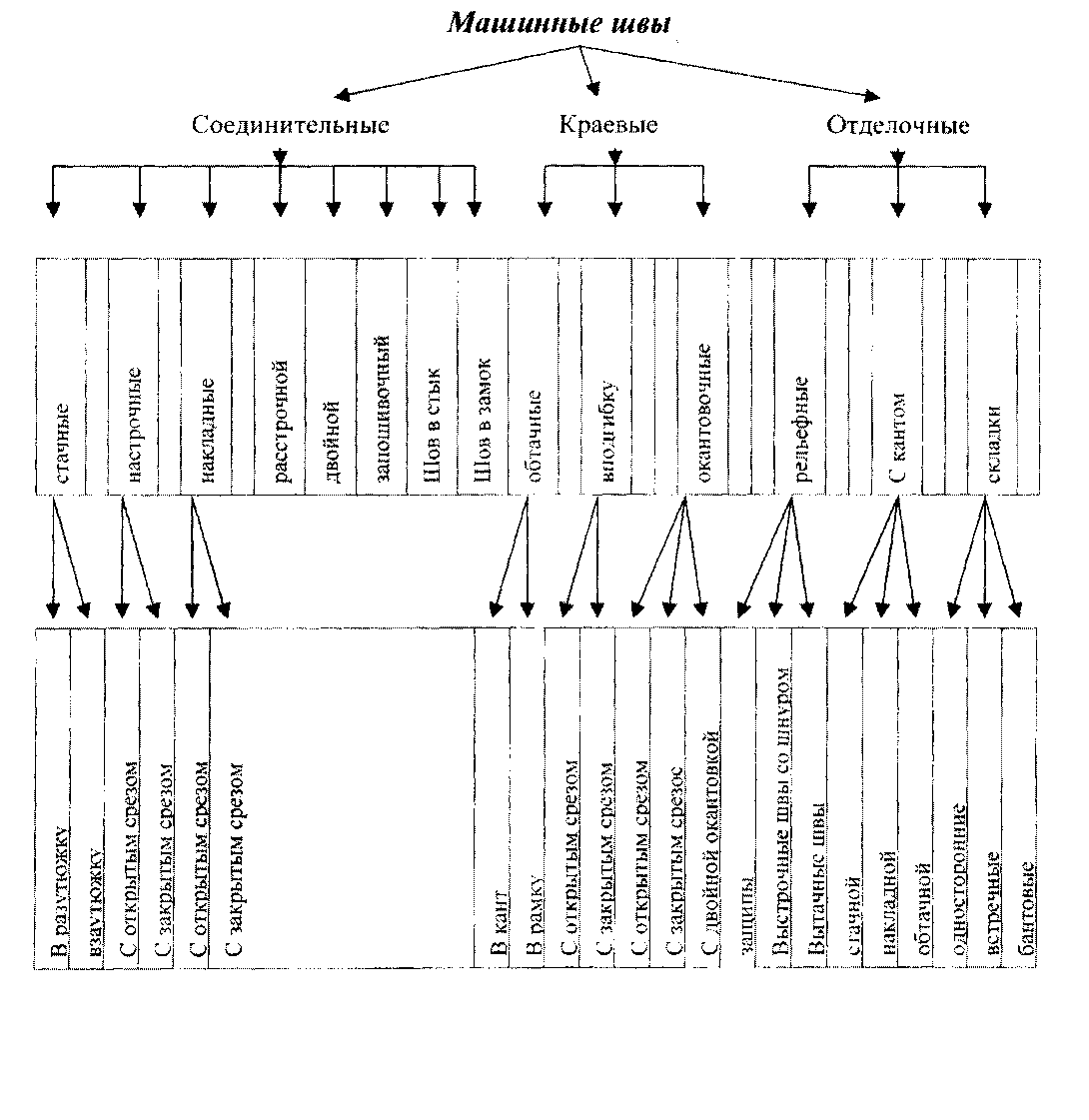 